William GriffithFebruary 28, 1803 – September 10, 1870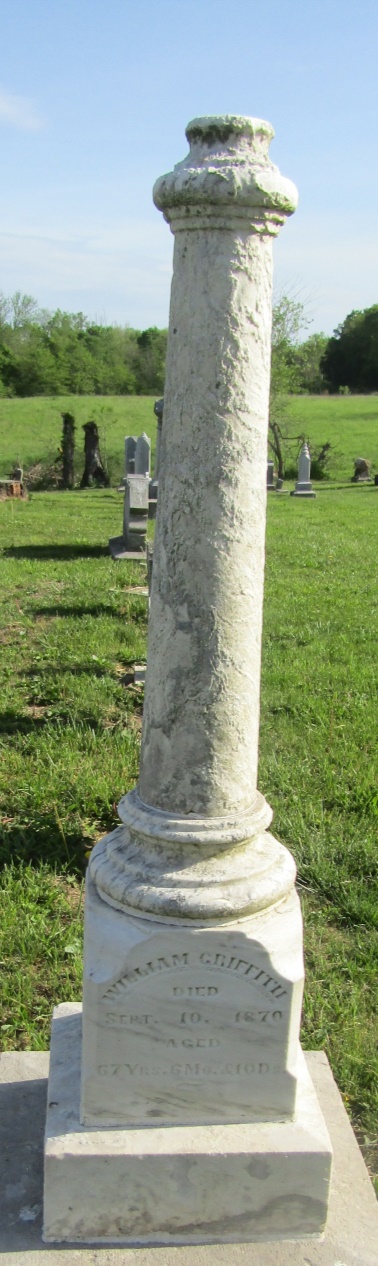 
No further information found at this time